				REPUBLIC OF NAMIBIA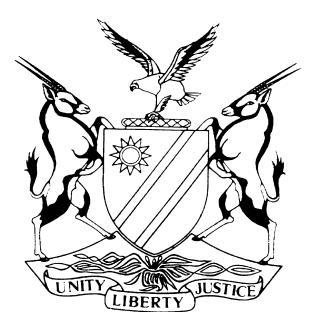 		HIGH COURT OF NAMIBIA NORTHERN LOCAL DIVISION				     HELD AT OSHAKATI					    RULING	Case No: HC-NLD-CIV-ACT-CON-2018/00161In the matter between:REBEKKA NANGULA KAMBONDE 	1ST PLAINTIFFELIZABETH KALENINASHO KAPUKA 				      2nd PLAINTIFFLUKAS HAFENI KAMATI                              	                                       3rd PLAINTIFFPETRINA AMUPOLO 							       4th PLAINTIFFMENETTE NDJENE            	                                                             5th PLAINTIFFLETISIA SHIWEDA 							       6th PLAINTIFFPAULUS NDANYENGWA UUGWANGA				       7th PLAINTIFFDAVID ASSER								       8th PLAINTIFFEDWARD MWANDINGI MALAPI						       9th PLAINTIFFTHOMAS NDILIMEKE NKANDI 						     10th PLAINTIFFJOHANNA TUMENIYENI ELAGO 					     11th PLAINTIFFHILMA KIRVINENA NAMBANZA 					     12th PLAINTIFFHELVI VATILIFA 								     13th PLAINTIFFMARTHIN NDAMANHOMATA 						     14th PLAINTIFFSAKEUS SHEKUPE NAKAAMBO 					     15th PLAINTIFFJAKOB HAMBABI 								     16th PLAINTIFFROSALIA NDAPANDA NAMENE 					     17th PLAINTIFFNIKANOR HOMATENI UUKONGO					     18th PLAINTIFFHELLA KAPUNDJA 							     19th PLAINTIFFGEBHARD JONA 								     20th PLAINTIFFNDAMONONGHENDA SHITYENI					     21st PLAINTIFFSESILIA HAIKALI 								    22nd PLAINTIFFAILI AMANDUS 								     23rd PLAINTIFFJASON KONDJILA NANGOMBE NAHANGO 				     24th PLAINTIFFMARIA NANGULA ANGULA 						     25th PLAINTIFFDAVID MAFUTA NEGONGA						     26th PLAINTIFFJOHANNA NDAPEWA NEPUNDA					     27th PLAINTIFFFRIEDA KAMBONDE							     28th PLAINTIFFHELENA NDAPANDA TOMAS 						     29th PLAINTIFFMATHIAS NAMBAHU 							     30th PLAINTIFFGABRIEL TEGELELA AMAKALI 					     31st PLAINTIFFNAEMI NAMUTENYA SHILIKOMWENYO				    32nd PLAINTIFFCECILIA KAUNAPAWA HAUDILA					     33rd PLAINTIFFEMILIA MATHIAS 								     34th PLAINTIFFELIAKIM ELAO HAIHAMBO						     35th PLAINTIFFTITUS NANDJEDI 								     36th PLAINTIFFJAKOBUS IPANGELWA 							     37th PLAINTIFFDAVID NGHIFIKEPUNYE 						                38th PLAINTIFFKAARINA NAITSUWE ASHIKUTU					     39th PLAINTIFFMELKISEDEK UUKONGO 						     40th PLAINTIFFJUUNO TWATEGA KANGONGA 					     41st PLAINTIFFELIZABETH NEKWAYA ANTANGA					    42nd PLAINTIFFPETRUS SHIPANDENI KANKU 						     43rd PLAINTIFFMARIA NDANYENGWA EELU 						     44th PLAINTIFFTOMAS ANGALA 								     45th PLAINTIFFFILLEMON MTALENI MBENZI						     46th PLAINTIFFMATIAS ELAGO PAMWENATSE MWENDELELI			     47th PLAINTIFFHELENA NDEAPO ASHIKOTO						     48th PLAINTIFFGABRIEL JOHANNES 							     49th PLAINTIFFPENEHAFO MALAKIA 							     50th PLAINTIFFHILMA NAKUFU TIMOTEUS						     51st PLAINTIFFBENEDICTUS SHIVUTE NAMUKUGO					    52nd PLAINTIFFLINUS NDANEPETHIMBO KASHAPI					     53rd PLAINTIFFMARIA KALUMBU 								     54th PLAINTIFFJOHANNA TEGELELA SHIVUTE 					     55th PLAINTIFFVILHO PETRUS 								     56th PLAINTIFFELIA AUENE AUENE 							     57th PLAINTIFFMATHIAS KAAMBONDE SHIKONGO 					     58th PLAINTIFFGEBHARD KAPUNDA							     59th PLAINTIFFJOHANNES ILEMO 							     60th PLAINTIFFELIFAS MBANGO								     61st PLAINTIFFGEBHARD NDANGI AMUNYELA 					    62nd PLAINTIFFSELMA SELHA AMUNYELA						     63rd PLAINTIFFEUNIKE AMWELE								     64th PLAINTIFFHELVI AMAKALI 								     65th PLAINTIFFFRANSISKU ABROSIUS							     66th PLAINTIFFANNA AMUTENYA 							     67th PLAINTIFFHILMA NDAKUMWA ANGULA 						     68th PLAINTIFFCONSTACIA ASHIPALA 							     69th PLAINTIFFNAEMI MWAYOLANGE AMULUNGU 					     70th PLAINTIFFHILENI AMAKUTSI 							     71st PLAINTIFFJUSTINE KANDIWAPA AMUNYELA 					    72nd PLAINTIFFMARTHA NDESHIHALA AYEHEAANTU				     73rd PLAINTIFFJOHANNA NDAPEWA EELU 						     74th PLAINTIFFTEOPOLINA ELIASER							     75th PLAINTIFFNDAMONA ENGHALI 							     76th PLAINTIFFANNA FILLEMON 								     77th PLAINTIFFANNA FILIPPUS								     78th PLAINTIFFJOSEF HAKUUNDA 							     79th PLAINTIFFROSALIA HAMALWA 							     80th PLAINTIFFPENEPANDULO OTTILIA HANDUNGE					     81st PLAINTIFFFRIEDA NDESHIPANDA IHUHWA					    82nd PLAINTIFFMARTHA KAALE INANE							     83rd PLAINTIFFKATRINA NDAPEWA JAKOB 						     84th PLAINTIFFVILHO JASON 								     85th PLAINTIFFHILENI JOHANNES							     86th PLAINTIFFLEMPIE JOHANNES							     87th PLAINTIFFMARTHA JOHANNES							     88th PLAINTIFFLIINA NDINELAO JOSEPH 						     89th PLAINTIFFFENNI NDAPANDULA JUNIAS						     90th PLAINTIFFJAPHET KALEKELA 							     91st PLAINTIFFLOIDE KAMATI 								    92nd PLAINTIFFMATIAS KANDJUNGU 							     93rd PLAINTIFFANATOLIA KAUKUNGWA 						     94th PLAINTIFFHILENI MANYA 								     95th PLAINTIFFFRIEDA MATEUS								     96th PLAINTIFFHILMA NIILONGA MBANGO						     97th PLAINTIFFMARIAN KANDALI MBENZI 						     98th PLAINTIFFFRIEDA OLIVIA MUTALENI						     99th PLAINTIFFJOHANNA NANGULA NAMBAHU 					   100th PLAINTIFFPRISKILA NAMUKUGO 							   101st PLAINTIFFTEOPOLINA NANKUDHU							  102nd PLAINTIFFSYLVIA NANGULA NDAEFA 						   103rd PLAINTIFFNDAMONA NDEMWIIMBA 						   104th PLAINTIFFELIZABETH NEKONGO 							   105th PLAINTIFFSOINI ELINA NEPANDO 							   106th PLAINTIFFTADEUS HILIFAVALI NGHINYANGELWA 				  107th PLAINTIFFHELVI NGHILINGANYE							   108th PLAINTIFFELIFAS NTINDA								   109th PLAINTIFFMARIA TAATSU NUUNYANGO 					 	   110th PLAINTIFFSAKARIA ANGULA NUUYOMA 						   111st PLAINTIFFJULIA MARIA NAMUTENJA SHAPAKA				  112nd PLAINTIFFKAARINA SHIKANGALA 							   113rd PLAINTIFFKEFAS SHIKONENI 							   114th PLAINTIFFLINEA NELAO UUGWANGA						   115th PLAINTIFFKATRINA UUKUNDE							   116th PLAINTIFFFRIEDA MAGANO SHIGWEDHA 					   117th PLAINTIFFJASON TANGENI SHIKONGO 						   118th PLAINTIFFVICTORIA SHANDUKA 							   119th PLAINTIFFEMILIA SEVERUS 								   120th PLAINTIFFHELENA INOETHANDJE SHUUKIFENI 				   121st PLAINTIFFFIINA SHINDONDOLA 							  122nd PLAINTIFFYOOLOKENI TEGELELENI 						   123rd PLAINTIFFHILMA ELLA USIKU 							   124th PLAINTIFFHILMA SHIKONGO 							   125th PLAINTIFFABRAHAM MAGANAEM SHIPANGA 					   126th PLAINTIFFSAIMA NDINELAO SIMON 						   127th PLAINTIFFNATANGE SHIIMI LEEVI 							   128th PLAINTIFFJULIA NDAPEWEKEKA UUGWANGA 					   129th PLAINTIFFEVELINA FRIEDA IMMANUEL 						   130th PLAINTIFFSAIMA PHILLEMON							   131st PLAINTIFFJEREMIA MATEUS								  132nd PLAINTIFFPRISKILA PANDU ABED							   133rd PLAINTIFFFRIEDA NDINELAGO AMAKALI 					   134th PLAINTIFFMARGARETH HAMBELELA AMWELE 				   135th PLAINTIFFPAULA TANGI- NUUSIKU AUALA					   136th PLAINTIFFFIINA NDAPANDA AUTA							   137th PLAINTIFFHILMA NAMVULA EDWARD 						   138th PLAINTIFFFIINA HAITAMBA 								   139th PLAINTIFFESTER HANGULA 								   140th PLAINTIFFHILYA MAGANO IIPITO 							   141st PLAINTIFFSAIMA MARTA ILONGA 							  142nd PLAINTIFFHILMA JOHANNES 							   143rd PLAINTIFFWILHELMINA KAMBALA 							   144th PLAINTIFFSELMA KANDALI INGO 							   145th PLAINTIFFRAUHA PENDAPALA KONOMUUA 					   146th PLAINTIFFKAARINA NAMBULA MANGUNDU					   147th PLAINTIFFSOFIA PANDULENI MICHAEL 						   148th PLAINTIFFHENNI NDAWANIFA SHIKONGO 					   149th PLAINTIFFMARIA MOONGO 								   150th PLAINTIFFOTTILIE NDAFIMANA NIIKONGO 					   151st PLAINTIFFEMMA TEGELELA NDUNGULA 						  152nd PLAINTIFFSUAMA PANDULENI-NENYANYU NGHIKEMBUA 			   153rd PLAINTIFFROSALIA NGHUUPOVALI PETRUS 					   154th PLAINTIFFMATHIAS SIMON 								   155th PLAINTIFFHILMA FOIBE UUGWANGA						   156th PLAINTIFFGOTTLIEB HENDRIK UUSHONA 					   157th PLAINTIFFPAULINA HEDIMBI 							   158th PLAINTIFFPASKALIA WILHELMINA NIITA NGHIPANGELWA			   159th PLAINTIFFELINA NDAPEWA-OMAGANO AMUKUGO 				   160th PLAINTIFFHILMA NAAPOPYE SHILONGO 						   161st PLAINTIFFJOOLOKENI HAIMBALA 							  162nd PLAINTIFFRUUSA NDAMONO SHONGOLO 					   163rd PLAINTIFFOTTILIE NDESHEETELWA NDEMUULA 				   164th PLAINTIFFTRESIA ANASTASIU 							   165th PLAINTIFFKRONELIA NELAGO KAYUHWA 					   166th PLAINTIFFESTER NDAYANDIMIKWA DUTE KULYA 				   167th PLAINTIFFLASARUS MARTHIN MALUMBU 					   168th PLAINTIFFHILMA NDEAPO TOKUNDU 						   169th PLAINTIFFHANNU NDEAPO- RUBEN NAMBAHU 				   170th PLAINTIFFJOHANNA NDAMONONGHENDA KANANA 				   171st PLAINTIFFSAIMA SONDAHA SHONGOLO 						  172nd PLAINTIFFHILENI NDEAPO NAMUPALA 						   173rd PLAINTIFFWILHERMIN BETTY NEKOTO 						   174th PLAINTIFFNDAPEWA TUYEIMO SHATIPAMBA 					   175th PLAINTIFFMARIA AMUAALWA 							   176th PLAINTIFFHILMA KAINEKELWA IYAMBO 						   177th PLAINTIFFFRIEDA MEGAMENO KAGOGO 					   178th PLAINTIFFNDAMONO TEOPOLINA MBEPO					   179th PLAINTIFFMARTHA NDATEGELELA MBOKOMA					   180th PLAINTIFFHILENI NDINELAGO NANGOLO 					   181st PLAINTIFFLEENA NEKULU ANGOMBE						  182nd PLAINTIFFELIZABETH ANGULA							   183rd PLAINTIFFTHEOPOLINA NAAYOLE AMWAANYENA				   184th PLAINTIFFELINA KAULINGE OBADJA 						   185th PLAINTIFFREBBEKA NDAPEWA AMEYA						   186th PLAINTIFFAUGUSTE NANGOMBE KALIMBO					   187th PLAINTIFFLEA DIANA SHITUULA 							   188th PLAINTIFFWILKKA MARIA AMUTENYA    						   189th PLAINTIFFWILHEM NATANGWE IMALWA 						   190th PLAINTIFFHILENI IYAMBO 								   191st PLAINTIFFMARTHA ANGALENI IIPITO 						  192nd PLAINTIFFSAARA IHUTHENI SHIKUNI						   193rd PLAINTIFFAUNE NDEAPO ELINDI 							   194th PLAINTIFFINGA MARIA NAMUPOLO 						   195th PLAINTIFFSALMI ESTER JOEL 							   196th PLAINTIFFRAUNA VATILENI 								   197th PLAINTIFFHELVI NDENGU 								   198th PLAINTIFFLEENA MATHEUS 								   199th PLAINTIFFLINEA HAFENI 								   200th PLAINTIFFPETRINA IIPUMBU 							   201st PLAINTIFFSELMA THOMAS								  202nd PLAINTIFFTAIMI NAMUPOLO IMENE 						   203rd PLAINTIFFSELMA MAGANO KAMATI						   204th PLAINTIFFELIA NEKWAYA LYNDY DANIEL					   205th PLAINTIFFPETRINA UUGWANGA							   206th PLAINTIFFSUAMA SHINYAMA 							   207th PLAINTIFFSESILIA NDAPANDULA SHUUDENI 					   208th PLAINTIFFISANDRA GABRIELA SIMBO 						   209th PLAINTIFFVICTORIA NDESHIMANA AMAKALI 					   210th PLAINTIFFHILMA KANTENE 								   211th PLAINTIFFJOHANNA THIKAMA SHILONGO 					  212th PLAINTIFFLOVISA NDEAPO IIKALI 	 213th PLAINTIFFAndLUTHERAN MEDICAL SERVICES 	1ST DEFENDANTEVANGELICAL LUTHERAN CHURCH IN NAMIBIA	2ND DEFENDANTMINISTRY OF HEALTH AND SOCIAL SERVICES	3RD DEFENDANTNeutral citation: Kambonde v Lutheran Medical Services (HC-NLD-CIV-ACT-CON-2018/00161) [2020] NAHCNLD 77 (29 June 2020)Coram:	DIERGAARDT, AJHeard:	 25 June 2020Delivered:	 29 June 2020Flynote: Special plea – jurisdiction – civil matters to be heard – in the high court – restricted by statute – Labour Court has jurisdiction – special plea upheld.Summary: The plaintiffs approached the high court after an alleged breach of the employment contract, in that the defendants were failing and or refusing to pay out their accrued leave days. The first and second defendant transferred all personnel in their employ over to the third defendant. The plaintiffs had prior to approaching the high court referred their matter to the Labour Commissioners office, the arbitrator declined to hear the matter as they referred the matter late in terms of the Labour Act 11 of 2007. The plaintiffs now seek direct access to the High Court (sitting as the High Court). The defendants raised a special pleas on jurisdiction.Held: This Court (sitting as the High Court) has no jurisdiction to determine a matter that falls in the ambit of s 117(1) (d), (g), (h), (i) and s 23 of the Labour Act 11 of 2007.Held:  The second and third defendants special pleas are upheld.______________________________________________________________________                                                            ORDER______________________________________________________________________The second and third defendants special pleas are upheld;This Court (sitting as the High Court) has no jurisdiction to determine a matter that falls in the ambit of s 117(1) (d), (g), (h), (i) and s 23 of the Labour Act 11 of 2007;The plaintiffs are ordered to pay the costs of the second and third defendants.______________________________________________________________________                                                         JUDGMENT______________________________________________________________________DIERGAARDT AJ:Introduction[1]	At issue in this ruling is a special plea to jurisdiction is raised by the second and third defendants. The first defendant according to record no longer exist, but is cited for completeness. The court is accordingly called upon to decide whether or not the said pleas, have merit.Background[2]	I briefly outline the facts that give rise to this defence, as appears from the papers. I do so in order to place all the issues that arise, into proper perspective so as to conduce to a full and proper understanding of the court’s decision in the final analysis.[3]	This matter originated from a dispute that occurred between the plaintiffs and the first and second defendants.[4]	The said dispute is a dispute regarding the non-payment of accrued leave days due and payable to the plaintiffs in terms of their employment with the first and second  defendants and in addition, in terms of section 23 of the Labour Act, 2007 (Act No. 11 of 2007).[5]	During the period between 6 June 1990 and 30 June 2015, the Plaintiffs and the 1st Defendant entered into an oral/written employment agreement/contract, in respect of their employment at the hospital (Onandjokwe Intermediate Hospital) as nurses, cleaners, labourers, pharmacists and technical assistants.[6]	The plaintiffs’ dispute/complain of non-payment of accrued leave days arose on 18 July 2015, when the plaintiffs’ contracts of employment with the first and second defendants was terminated. This was not a termination in the ordinary sense of the word, there was a substitution of employer. The plaintiffs transitioned into the employment of the third defendant. This was well after the Labour Act, Act No. 11 of 2007 was implemented and brought into effect.[7]	Some of the Plaintiffs then referred a labour dispute/complaint with the Office of the Labour Commissioner on 12 September 2016 under the case, NROS 123-16: Hilma Nambanza and 5 others v Onandjokwe Intermediate Hospital.[8]	Upon receiving the form LC 21, the Labour Commissioner then sent a notice of dismissal and / or struck from the roll the matter for the following reason:	‘8.1 	lack of jurisdiction8.2	other (specify): The case has prescribe because the dispute arose on 18 July 2015 and it was received in our office in Windhoek on 19 July 2016. Therefore, I have no jurisdiction to hear this matter.’[9]	The Labour Commissioner’s decision to strike the case, NROS 123-16; Hilma Nambanza and 5 others v Onandjokwe Intermediate Hospital was never appealed or reviewed in the Labour Court or any other court.[10]	The Plaintiffs, in this matter brought an action before the this Honourable Court against the Defendants, claiming amongst others, a breach of the contractual and/or statutory obligations by the defendants by inter alia, refusing and/or failing to pay the respective plaintiffs’ accrued leave days, despite demand.The plaintiffs’ claim[11]	The plaintiffs’ in this matter brought an action before this court against the defendant claiming breach of the contractual and or statutory obligations in that the defendants are failing and or refusing to pay the plaintiffs their accrued leave, alternatively damages. In the further alternative, seek for the third defendant to “register and record the plaintiffs leave day[s] accrued in respect of their employment with Onandjokwe Hospital [Lutheran Medical Services]”.The special pleas[12]	The second and defendant filed special pleas to the claim in that the High Court has no jurisdiction to determine the matter, as it is governed by the Labour Act, 11 of 2007. The defendants in their heads of argument submit that the plaintiffs claim emanates from an employment contract and it is therefore a labour case which falls to be determined by the Labour Commissioner. Mr Mutorwa appeared for the third defendant in submissions advanced that it was also not sound for the plaintiffs to have their matter determined piecemeal. [13]	Plaintiffs in their heads of argument submit that the High Court’s jurisdiction is not ousted by the provisions of the Labour Act, 11 of 2007. Mr Nekwaya, counsel for the Plaitiffs argues that the High Court has inherent jurisdiction to determine the relief claimed by the plaintiffs, and further that the Labour Court does not adjudicate and grant the remedy the plaintiffs are seeking. He opines that the plaintiffs can tap into the reservoir of power held by the High Court as it is a constitutional entitlement. Mr Nekwaya submitted that a statute that negates the constitutions inherent jurisdiction does not apply, I do not agree with this view.[14]	There is no doubt that the plaintiffs claim arises out of an employer and employee relationship, it also appears that the employer and employee relationship between the plaintiffs and third defendant continues. The Labour Act, 11 of 2007 regulates basic conditions of employment, including accrued leave and the labour court has exclusive jurisdiction thereto in terms of s 117(1) which reads:‘Jurisdiction of the Labour Court117. (1) The Labour Court has exclusive jurisdiction to -	(a) determine appeals from -	(i) decisions of the Labour Commissioner made in terms of this Act;	(ii) arbitration tribunals’ awards, in terms of section 89; and	 (iii) compliance orders issued in terms of section 126.	(b) review -	(i) arbitration tribunals’ awards in terms of this Act; and	(ii) decisions of the Minister, the Permanent Secretary, the Labour	Commissioner or any other body or official in terms of -	(aa) this Act; or	(bb) any other Act relating to labour or employment for which the Minister	is responsible;	(c) review, despite any other provision of any Act, any decision of any body or official	provided for in terms of any other Act, if the decision concerns a matter within the	scope of this Act;	(d) grant a declaratory order in respect of any provision of this Act, a collective	agreement, contract of employment or wage order, provided that the declaratory	order is the only relief sought;	(e) to grant urgent relief including an urgent interdict pending resolution of a dispute	in terms of Chapter 8;	(f) to grant an order to enforce an arbitration agreement;	(g) determine any other matter which it is empowered to hear and determine in term of 	this Act;	(h) make an order which the circumstances may require in order to give effect to the	objects of this Act;	(i) generally deal with all matters necessary or incidental to its functions under this	Act concerning any labour matter, whether or not governed by the provisions of	this Act, any other law or the common law.’[15]	Not only does the Labour Court have jurisdiction over the matters aforesaid, the arbitrator in terms of s 86(15) may make an order inclusive of the following:‘(a) an interdict; (b) an order directing the performance of any act that will remedy a wrong; (c) a declaratory order; (d) an order of reinstatement of an employee; (e) an award of compensation; and (f) subject to subsection (16), an order for costs.’[16]	I am of the view that the only issue the court is called upon to decide is whether the relief sought by the applicant falls within the category of remedies where the High Court is excluded. [17]	I agree with this deduction by Damaseb JP in the matter of Katjiuanjo v The Municipal Council of the Municipality of Windhoek (I 2987/2013) [2014] NAHCMD 311 (21 October 2014) that ‘For the High Court not to entertain a matter, it must be clear that the original and unlimited jurisdiction it enjoys under Article 80 of the Constitution and s 16 of the High Court Act has been excluded by the legislature in the clearest terms.’ This cannot be said to be unconstitutional, and cannot further be said the doors of the high court have been closed to a litigant when an appropriate forum such as one finds under the Labour Act exists. In Katjiuanjo supra at p 10  Damaseb JP goes on to say ‘…Where a forum other than the High Court has been given jurisdiction, the inquiry is not so much about whether that forum is the more convenient or suitable forum but whether the legislature in express language intended to exclude the jurisdiction of the High Court.’ [18]	The high court in Katjiuanjo assumed jurisdiction, in aforesaid matter plaintiff sought relief for specific performance as a result of a repudiation of some terms and conditions of employment, they sought damages for underpayments and benefits. The facts of that case are distinguishable from the current matter as the plaintiffs rely on benefits conferred by section 23 of the Labour Act, 11 of 2007. Is this also the very reason that they correctly approached the Labour Commissioner in the first instance, albeit late.[19]	Section 86(15) empowers the arbitrator to direct the performance of any act that will remedy any wrong. Remedy a wrong. I submit that such powers is bestowed onto the Labour court. [20]	The issue that surfaces now is the fact that the plaintiffs were not satisfied with the Labour Commissioners decision and seek recourse in the High Court to enter the claim that was not entertained by the Labour Commissioner.[21]	I am also of the opinion that for the reasons I have outlined previously s 117 (1)  is not in conflict with s 2 of the High Court Act; a fortiori, since the Labour Court is a division of the High Court. Section 2 reads:‘The High Court shall have jurisdiction to hear and to determine all matters which may be conferred or imposed upon it by this Act (i.e. the High Court Act) or the Namibian Constitution or any other law.’[22]	Parker J expressed himself regarding inherent jurisdiction of the High Court in the cases of Shikwetepo vs Khomas Regional Council and other (A 364/2008) [2008] NAHC (24 December 2008) he states at para 9:‘It follows that in my opinion the “inherent” jurisdiction of the High Court to review acts of administrative bodies and administrative officials flow logically, i.e. “inherently”, from the ultra vires doctrine whose object is the control of governmental action or, indeed, inaction; but not “inherited” from Roman-Dutch law. That is the meaning and signification of the term “inherent” jurisdiction in the context of judicial review by the High Court of acts of administrative bodies and administrative officials; and that is the meaning that is apropos and relevant to the issue at hand in the present matter. But to use the term “inherent” jurisdiction at large, without reference to any particular aspect of any particular law, is, with respect, meaningless, empty and otiose.’[23]	He further interprets in para 17, section 117(1) (c) of the Labour Act   ‘I pass to interpret and apply s 117 (1) (c) of the Labour Act 2007 which provides:The Labour Court has exclusive jurisdiction to –(c) review, despite any other provision of any Act, any decision of anybody or official provided for in terms of any other Act, if the decision concerns a matter within the scope of this Act; … [My emphasis]’[24]	Parker J further in para [21] continues ‘what s 117 (1) (c) has done – in essence – is that it has created a division of the High Court which is the only forum that has the jurisdiction – and it shares that jurisdiction with no other Court – to review acts of administrative bodies and administrative officials so long as such acts concern matters within the scope of the Labour Act, 2007.’[25]	In para 22 ‘The applicant is neither permitted nor entitled to go forum-shopping.’[26]	I concur with my brother that section 115 of the Labour court creates the Labour Court as a division of the High Court and vested it with the exclusive and specialised jurisdiction to deal with all matters necessary and incidental to its functions under section 117.[27]	I am in agreement that according to s 117 (1) of the Labour Act 2007, the Labour Court has exclusive jurisdiction  to review, despite any other provision of any Act, any decision of anybody or official provided for in terms of any other Act, if the decision concerns a matter within the scope of this Act.[28]	I am of the view that the High Court cannot entertain a matter that falls under section 117. It purely falls under the jurisdiction n of the Labour Court. [29]	For the conclusions, the only reasonable and inexorable final conclusion that I can make judicially is that the plaintiffs present claim is caught within the purview of the Labour Act 2007; and so item 15 (2) of the Labour Act, 2007 must most certainly apply to it. I further direct my attention to s 18 (1) of the repealed Labour Act 1992 which reads:‘Jurisdiction and powers of Labour Court18. (1) The Labour Court shall have exclusive jurisdiction –(a) to hear and determine –any appeal from any district labour court;any appeal noted in terms of section 54 (4), 68 (7), 70 (6), 95 (4), 100 (2) or 114 (6);’[30] 	It follows that the second and third defendants special pleas challenging the jurisdiction of this Court, sitting as the High Court, succeeds.[31] 	In the result, I make the following orders:	1.	The second and third defendants special pleas are upheld;	2.	This Court (sitting as the High Court) has no jurisdiction to determine a 			matter that falls in the ambit of s 117(1) (d), (g), (h), (i) and s 23 of the Labour 		Act 11 of 2007;	3.	The plaintiffs are ordered to pay the costs of the second and third 				defendants.								______________								A DIERGAARDT								ACTING JUDGEAPPEARANCES	 For the Plaintiffs:			Mr E Nekwaya (with him Ms A Samuel)					Instructed by Samuel & Company, OngwedivaFor the First Defendant:		No appearanceFor the Second Defendant:	No appearanceFor the Third Defendant:		Mr N Mutorwa					Of Government Attorneys, Windhoek